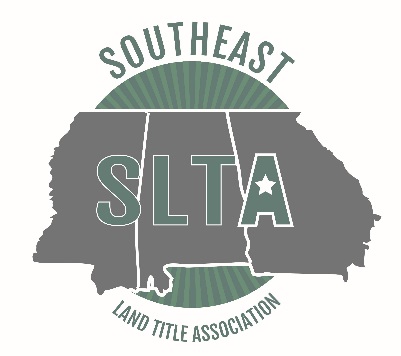 2018 SLTA Mid-Year MeetingApril 16, 2018Renaissance Birmingham Ross Bridge Resort4000 Grand Ave., Birmingham, AL  Schedule at a GlanceSunday, April 15, 20182:00 pm – 3:00 pm		Committee Meetings3:00 pm – 4:30 pm		Board of Directors MeetingMonday, April 16, 20188:00 am – 8:30 am		Registration8:15 am – 8:30 am		Welcome and Announcements8:30 am – 9:30 am		“Multi-State Legislation Update (Governmental Affairs Panel) 				by Wes Long, Chair of Alabama Governmental Affairs Committee; Deborah Bailey, Chair of Georgia Governmental Affairs Committee; and Terry Weill, Chair of Mississippi Governmental Affairs Committee9:30 am – 10:30 am	“Underwriter Panel (AL/MS/GA)” – by Danny Crotwell of Stewart Title Guaranty Company; Gina Matthews of Old Republic National Title Insurance Company; Donna Snider of First American Title Insurance Company; Warren Laird of Stewart Title Guaranty Company; Rhee McCallum of Chicago Title Insurance Company	10:30 am – 10:45 am		Break with Exhibitors10:45 am – 11:45 am		“Economic Update” by K. C. Conway of the Alabama Center for Real 				Estate (ACRE) 11:45 am – 12:45 pm		Lunch12:45 pm -1:45 pm		“Ethical Obligations of Title Agents and Attorneys for Cyber Security” by Brad Jones of Old Republic National Title Insurance Company1:45 pm – 2:00 pm		Break with Exhibitors2:00 pm – 3:00 pm		“E-notarizations – Current Status” by Danielle Kaiser of North American Title Insurance Company3:00 pm – 4:00 pm		“Understanding the 2016 ALTA Forms” by Joe Powell of Fidelity National Title Group